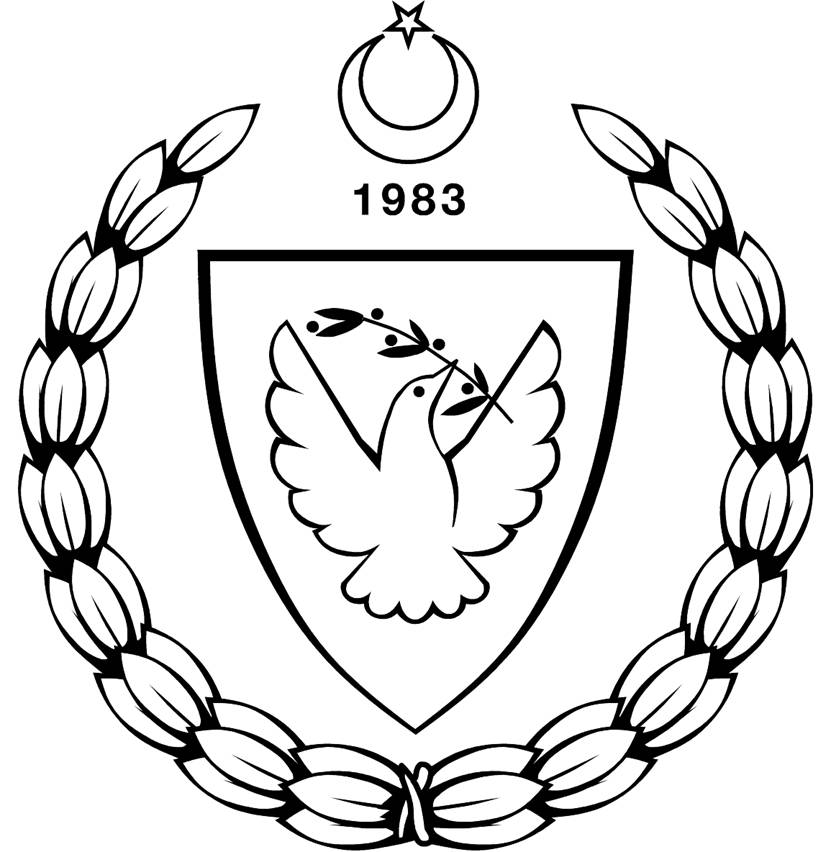 KUZEY KIBRIS TÜRK CUMHURİYETİBAŞBAKAN YARDIMCILIĞI VE DIŞİŞLERİ BAKANLIĞISTAJ BAŞVURU FORMUAdı- Soyadı:Üniversite:Bölüm:Sınıf:Staj Tarih Aralığı:Başvurulan Daire:İletişim BilgileriAdres:Telefon:Gsm:E-posta: